     PUBLIC 	NOTICE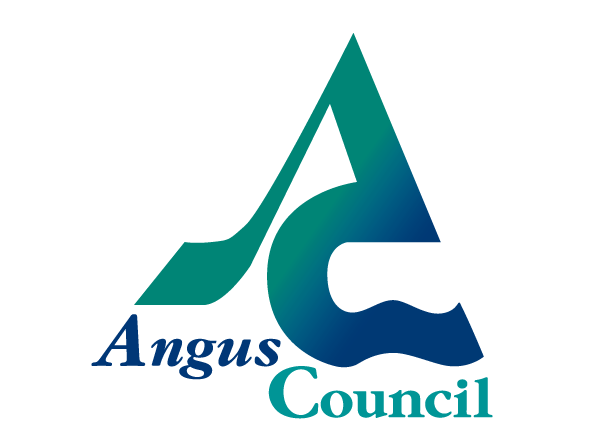 THE COMMUNITY EMPOWERMENT (SCOTLAND) ACT 2015 NOTICE OF CONSULTATION ON DISPOSAL OR CHANGE OF USE OF COMMON GOOD PROPERTYAngus Council has received a request . As a result of this the Council will be considering changing the use, of property held as part of the Common Good.  Before taking a decision it requires to consult under Section 104 of the Community Empowerment (Scotland) Act 2015.Common Good The request has been made by  Anyone may make representations about this request to Angus Council.   Representations must be in writing and include the name and address of the person making it.  All representations will be published.Representations must be made by  July 2019.They should be sent to CommAssetTransfer@angus.gov.uk  